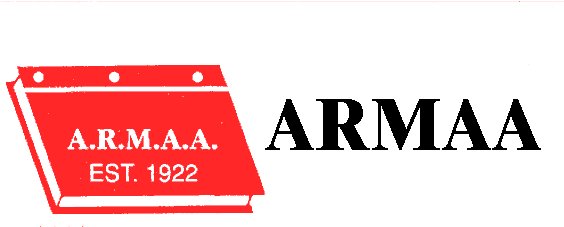 Alberta Rural Municipal Administrators’ AssociationKEEP CALM …… LEAD ON2017 Annual ConferenceBest Western Plus Hotel & CasinoCAMROSESeptember 6 – 8, 2017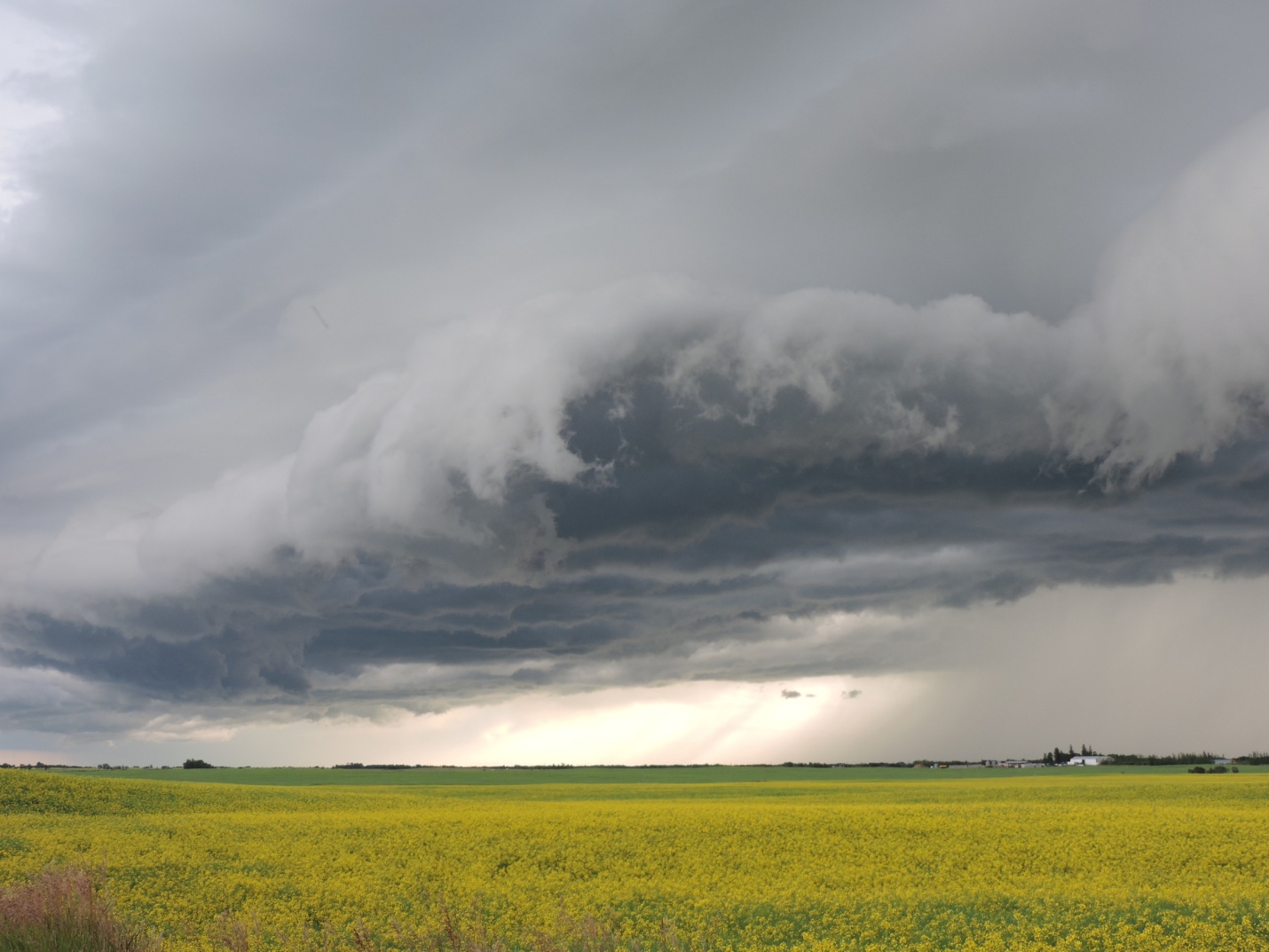 PHOTO COURTESY OF CAMROSE COUNTY Rural Municipal Administrators’ AssociationSeptember 06, 2017Golf TournamentThere will be bus transportation to and from the Golf Course from both the Best Western Plus Hotel & Casino and the Canalta.  Pick up times will be posted in the hotel lobbies the evening of September 5th.  Social EveningWe will be hosting a Social Evening at the Best Western Plus Hotel & Casino from 6:30 p.m. to 10:00 p.m. the evening of September 6th.  Registration for the Conference will take place at this time as well.  Come and join your colleagues for refreshments and snacks.  Hospitality RoomARMAA will host a Hospitality Room at the Best Western Plus Hotel & Casino September 5, 6, and 7th .  Details will be posted in the Best Western LobbyTransportation from the Canalta Please note that ARMAA is not providing transportation from the Canalta to the Best Western.  BreakfastBreakfast will be served at the Golf Course on September 6th and each morning of the Conference at the Best Western.  This is included in the Registration and you do not require the Hotel Coupon.  Alberta Rural Municipal Administrators’ AssociationSeptember 07, 2017Conference Theme: “ KEEP CALM … LEAD ON”7:30 a.m. – 8:30 a.m.	Registration & Breakfast Session Chair		President  Rod Hawken8:30 – 9:00 a.m.		Conference Opening				In Memory of:  Gary PopowichGreetings - Alberta Municipal Affairs Greetings – Reeve  Don Gregorwich Camrose County				Greetings  - Mayor - City of Camrose	Introduction of Fraternal DelegatesFraternal Delegate - Saskatchewan –  Guy LangrandeurFraternal Delegate - Manitoba  - Dale Toews Fraternal Delegate -  B.C.SLGM –  LGAA – Michelle WhiteSession Chair:	Al Hoggan , Director Zone 2	 9:00 – 9:30 a.m.	AAMDC – 9:30 – 10:00 a.m.	 Reynolds Mirth Richards & Farmer LLP –	 Bill 17 – The Fair & Family Friendly Workplaces ActAlberta Rural Municipal Administrators’ AssociationSeptember 07, 201710:00 – 10:30 a.m.	Coffee Break10:30 – 12:00	Keynote Speaker – Paul Huschilt12:00 – 1:00 p.m.		Lunch  Session Chair		Luc Mercier, Director Zone 3	 1:00 pm – 2:30 p.m.	Discussions with Deputy Ministers	Municipal Affairs, Transportation and Solicitor General2:30 pm – 2:45 pm	Coffee2:45 pm – 3:15 p.m.	 Brownlee LLP  - Medical Marijuana & The Work Place	 Colin Fetter3:15 pm – 3:45 p.m.	Brian Austrom – ICF Process Session Chair	President Rod Hawken 3:45 pm – 4:00 p.m.	Business Meeting – Nominations & Elections			Nominations for President			Nominations for Vice President								District MeetingsNominations & Election of Directors for:    Districts :  2 & 4 Rural Municipal Administrators’ AssociationSeptember 07, 20176:00 – 6:30 p.m.		Cash Bar6:30 pm - 			Banquet Sponsored by Reynolds  Mirth Richards & Farmer LLPMember reports from Fraternal Conferences				Introduction of Interns				Introductions of Fraternal DelegatesPresentations to New MembersPresentations to Retiring Members Rural Municipal Administrators’ AssociationSeptember 08, 20177:30 a.m.			Breakfast – Session Chair		Vice President Cindy Vizzutti8:30 am – 11:00 am	Municipal AffairsSession Chair	President Rod Hawken11:00 am – 11:30 am	Annual General MeetingAdoption of Minutes: September  Business Meeting   September  Annual General MeetingFinancial Report December 31, 2016 (Hand out at the Conference)				President’s Report – Rod Hawken 				Municipal Health & Safety Association  New Business & DiscussionsLocation of 2018  Conference – Zone OneElection Results				 Results of District Elections				AdjournmentCONFERENCE NOTESALBERTA RURAL MUNICIPAL ADMINISTRATORS ASSOCIATIONBUSINESS MEETINGSEPTEMBER 08, 2016The Business meeting was called to order at 3:45 p.m. on September 08, 2016 at the Pomeroy Hotel & Conference Centre, Grande Prairie, Alberta.President Rod Hawken outlined sections of the ARMAA Bylaw as it pertained to the Election of Officers.  The required 25% of the membership was present for the meeting.  ZONE DIRECTOR ELECTIONSRod Hawken announced that Zone Meetings will be held for elections in Zones 1, 3 and 5.The Business Meeting was adjourned at 3:47 p.m.Alberta Rural Municipal Administrators’ AssociationAnnual General MeetingSeptember 09, 2016The Annual General Meeting was called to order at 11:00 a.m. at the Pomeroy Hotel & Conference Centre  in Grande Prairie, Alberta.  It was noted that a quorum of the membership was in attendance.ADOPTION OF MINUTES – Annual General MeetingMoved by  Frank Coutney that the Minutes of the September 10, 2015 Annual General Meeting be adopted as circulated.											CarriedADOPTION OF MINUTES - Business Meeting Moved by Frank Coutney that the Minutes of the September 09, 2015  Business Meeting be approved as circulated.											CarriedADOPTION OF FINANCIAL STATEMENTMoved by Leo Ludwig that the Financial Statement for year ending December 31, 2015 be approved, as presented.											CarriedPRESIDENTS REPORTRod Hawken gave his report for the year.Moved by Al Hoggan that the Presidents Report for 2015 be adopted for information. 											CarriedMUNICIPAL HEALTH AND SAFETY REPORTMoved by Terry Hager that the 2016 Municipal Health and Safety Report as submitted by Charlie Cutforth be accepted for information.											CarriedAlberta Rural Municipal Administrators’ AssociationAnnual General MeetingSeptember 09, 2016ARMAA  STRATEGIC  PLANMoved by Frank Coutney that the ARMAA Strategic Plan be adopted as presented.  											Carried.2017 ARMAA CONFERENCE AND ANNUAL GENERAL MEETINGThe 2017 ARMAA Conference & Annual General Meeting will be held September 6 to 8th in Camrose with the golf tournament being held at the Camrose Golf & Country Club2016/2017 ARMAA EXECUTIVERod Hawken				President		 (2015 – 2017)Cindy Vizzutti				Vice President		 (2015 – 2017)Director Zone 1			Doug Henderson	 (2016 – 2018)Director Zone 2			Al Hoggan 		 (2015 – 2017)Director Zone 3			Luc Mercier		 (2016 – 2018) Director Zone 4			Peter Thomas  	 ( 2015 -  2107)Director Zone 5			Tyler Lawrason	 (2016  - 2018)AdjournmentThe Annual General Meeting was adjourned at 11:37 a.m. ______________________________					_________________________________President,  Rod Hawken					Executive Director, I CooperPresident’s Report – 2017Stay Calm, Lead On – what a fitting theme for this years’ conference.  Major changes in both the Federal and Provincial governments have required our municipalities to review current and future directions.  We are in the midst of a major review of the Municipal Government Act (MGA) and nearly 60 regulations that need to follow.  The timeline for these amendments remains very aggressive and as such the board and membership have been attending and reviewing many draft versions of the MGA amendments.  The Friday session with Municipal Affairs “Regulations, the devil is in the details” will give members the opportunity to not only provide input to their development, but also to hear of experiences from all of our areas.Your members have been very busy this year with the Municipal Sustainability Strategy (MSS) Viability reviews.  At the time of writing this report there were 14 reviews begin undertaken.  The Minister has put a moratorium on meetings until after the 2017 election.There are a number of other committees that your executive and members have been appointed to.  Thank you to all who have volunteered your time to help with the committee work.  The 5 year strategic plan was reviewed and passed at the 2016 annual meeting.  Attached to my report is a scorecard relating to the plan to ensure the Vision, Goals and Strategies are on track.A big thank you goes out to anyone who helped with the conference and to Martin Buckley and his golf committee.  I would also like to acknowledge Irene Cooper, Executive Director of your association.  Irene has spent countless hours preparing for board meetings, arranging members to attend provincial committee meetings and of course this great conference.  Thank you Irene.To the membership, thank you for allowing me the opportunity to serve as your President for the past 2 years.  Since 1922 there have been many great people serve on the executive and I can confidently say that there will be many more in the years to come.  Happy 95th ARMAA.Stay Calm!Lead On!Rod HawkenPresidentFinancial Statements ofFinancial Statements ofFinancial Statements ofFinancial Statements ofFinancial Statements ofFinancial Statements ofFinancial Statements ofFinancial Statements ofFinancial Statements ofALBERTA RURAL MUNICIPAL ADMINISTRATORS ASSOCIATION ALBERTA RURAL MUNICIPAL ADMINISTRATORS ASSOCIATION ALBERTA RURAL MUNICIPAL ADMINISTRATORS ASSOCIATION ALBERTA RURAL MUNICIPAL ADMINISTRATORS ASSOCIATION ALBERTA RURAL MUNICIPAL ADMINISTRATORS ASSOCIATION ALBERTA RURAL MUNICIPAL ADMINISTRATORS ASSOCIATION ALBERTA RURAL MUNICIPAL ADMINISTRATORS ASSOCIATION ALBERTA RURAL MUNICIPAL ADMINISTRATORS ASSOCIATION ALBERTA RURAL MUNICIPAL ADMINISTRATORS ASSOCIATION December 31, 2016December 31, 2016December 31, 2016December 31, 2016December 31, 2016December 31, 2016December 31, 2016December 31, 2016December 31, 2016REVIEW REPORTREVIEW REPORTREVIEW REPORTREVIEW REPORTREVIEW REPORTREVIEW REPORTREVIEW REPORTREVIEW REPORTREVIEW REPORTIn accordance with the Alberta Rural Municipal Administrators Association (ARMAA) Constitution and Bylaws, we have reviewed the financial statements as at December 31, 2016.In accordance with the Alberta Rural Municipal Administrators Association (ARMAA) Constitution and Bylaws, we have reviewed the financial statements as at December 31, 2016.In accordance with the Alberta Rural Municipal Administrators Association (ARMAA) Constitution and Bylaws, we have reviewed the financial statements as at December 31, 2016.In accordance with the Alberta Rural Municipal Administrators Association (ARMAA) Constitution and Bylaws, we have reviewed the financial statements as at December 31, 2016.In accordance with the Alberta Rural Municipal Administrators Association (ARMAA) Constitution and Bylaws, we have reviewed the financial statements as at December 31, 2016.In accordance with the Alberta Rural Municipal Administrators Association (ARMAA) Constitution and Bylaws, we have reviewed the financial statements as at December 31, 2016.In accordance with the Alberta Rural Municipal Administrators Association (ARMAA) Constitution and Bylaws, we have reviewed the financial statements as at December 31, 2016.In accordance with the Alberta Rural Municipal Administrators Association (ARMAA) Constitution and Bylaws, we have reviewed the financial statements as at December 31, 2016.In accordance with the Alberta Rural Municipal Administrators Association (ARMAA) Constitution and Bylaws, we have reviewed the financial statements as at December 31, 2016.In our opinion, these financial statements present fairly, in all material respects, the financial position of the association.In our opinion, these financial statements present fairly, in all material respects, the financial position of the association.In our opinion, these financial statements present fairly, in all material respects, the financial position of the association.In our opinion, these financial statements present fairly, in all material respects, the financial position of the association.In our opinion, these financial statements present fairly, in all material respects, the financial position of the association.In our opinion, these financial statements present fairly, in all material respects, the financial position of the association.In our opinion, these financial statements present fairly, in all material respects, the financial position of the association.In our opinion, these financial statements present fairly, in all material respects, the financial position of the association.In our opinion, these financial statements present fairly, in all material respects, the financial position of the association.Original SignedOriginal SignedOriginal SignedOriginal SignedCheryl McRaeCheryl McRaeMike MortonMike MortonARMAA MemberARMAA MemberARMAA MemberARMAA MemberCounty of Two HillsCounty of Two HillsKneehill CountyKneehill CountyDated: 17/07/17Alberta Rural Municipal Administrators' AssociationAlberta Rural Municipal Administrators' AssociationIncome StatementIncome StatementDecember 31, 2016December 31, 201620162015REVENUEGrants $  10,000  $    5,000 Career marketing strategy               -                  -   Membership fees     20,650      21,225 Conference fees     11,963      35,230 Conference donations     29,250      20,040 Golf fees        4,875         5,975 Golf donations     17,630      21,619 Interest and dividends           312            370 Miscellaneous           800         2,450      95,479    111,909 EXPENSESEXPENSESAnnual conference     33,990      30,595 Golf tournament     21,314      20,271 Special projects        5,003         1,366 Executive committee                -        11,155 Management expense     16,200      16,800 Meetings and conferences        7,452                -   Insurance           694            890 Audit               -                  -   Bank charges & interest               -                  -   Bad debts expense               -                  -   Stationary & supplies           332         1,659 Telephone, postage & miscellaneous        4,370            192 Deferred expense               -                  -   Charitable Donation               -                  -        89,354      82,926 6,12628,983Alberta Rural Municipal Administrators' AssociationAlberta Rural Municipal Administrators' AssociationBalance SheetBalance SheetDecember 31, 2016December 31, 201620162015ASSETSCash $  136,570  $  126,668 Accounts receivable2,3505,700Prepaid expenses6391,066139,559133,434LIABILITIESLIABILITIESAccounts payable00Deferred revenue0000EQUITYBeginning balance133,434104,451Prior Period Adjustment00Surplus/(deficit)6,12628,983Ending balance139,559133,434139,559133,434Alberta Rural Municipal Administrators' AssociationAlberta Rural Municipal Administrators' AssociationStatement of Changes in Financial PositionStatement of Changes in Financial PositionDecember 31, 2016December 31, 201620162015Cash from operations:Cash from operations:Net income $    6,126  $  28,983 (Increase)/decrease in accounts receivable3,350-582(Increase)/decrease in prepaid expense426-289Increase/(decrease) in accounts payable0-932Increase/(decrease) in deferred revenue00Increase/(decrease) in prior period revenue009,90227,179Cash at beginning of yearCash at beginning of year126,66899,489Cash at end of yearCash at end of year136,570126,668Increase (Decrease) in cash accountIncrease (Decrease) in cash account9,90227,179Alberta Rural Municipal Administrators' AssociationNotes to the Financial StatementsDecember 31, 2016Scope of OperationsThe Alberta Rural Municipal Administrators Association was founded in 1922 as a fraternal organization which brings the senior administrative staff of Alberta's rural municipalities for the purpose of improving the profession service delivery to all Albertans.  Objects of the association include working with other organizations to the betterment of all branches of municipal government; protecting the interests of councils of Alberta's rural municipalities; mutual assistance amongst members in resolving issues arising from legislation; promoting professionalism, educational standards, and professional development; and obtaining recognition of the importance and responsibility of rural municipal administrators.  The association is exempt from income tax.Basis of AccountingThe financial statements are prepared using the accrual basis of accounting.  Expenses are recognized as they are incurred and are measurable based on the receipt of goods or services and/or the legal obligation to pay.  Revenues are accounted for in the period in which the transactions or events that gave rise to the revenues.Prepaid expensesPrepaid expenses represent insurance and the deposits provided to secure conference and related facilities.